    REPUBLIKA HRVATSKA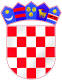 OSNOVNA ŠKOLA IVE ANDRIĆAZ A G R E B-Milovana Kovačevića 18Tel: 66 72 980  -  Fax: 66 77 186	E-mail: ured@os-iandrica-zg.skole.hrKLASA:007-04/23-01/02URBROJ:251-169/23-01-2-1Zagreb, 31. siječnja 2023. godineZAKLJUČCIs sedamnaeste  (17.) sjednice Školskog odboraZaključak 1.Predloženi dnevni red jednoglasno je usvojen.Zapisnik šesnaeste  (16.) sjednice Školskog odbora jednoglasno je usvojen.Zaključak 2.Članovi ŠO jednoglasno su dali Suglasnost za dopunu satnice do punog radnog vremena, 40 sati tjedno, za Zvonimira Stojkovića temeljem čl. 107. st. 11. pod. 3. Zakona o odgoju i obrazovanju u osnovnoj i srednjoj školi te čl. 24. st. 5. Kolektivnog ugovora za zaposlenike u osnovnoškolskim ustanovama, zbog upražnjenog radnog mjesta, bez natječaja.Zaključak 3.Članovi ŠO jednoglasno su dali Suglasnost za dopunu satnice za Tomislava Rimca, l6 sati tjedno, temeljem čl. 107. st. 11. pod. 3. Zakona o odgoju i obrazovanju u osnovnoj i srednjoj školi te čl. 24. st. 5., Kolektivnog ugovora za zaposlenike u osnovnoškolskim ustanovama, zbog upražnjenog radnog mjesta, bez natječaja.Zaključak 4.Članovi ŠO suglasni su da se  Točka 4. Usvajanje godišnjeg Financijskog izvještaja pomjeri za petak, 3.2.2023. godine, za online sjednicu. Zaključak 5.Obavijest o tekućim zbivanjima u školi. Predsjednik Školskog odbora:      Danijela Strmotić					              